Lección 15: Redondeemos a la decena y a la centena más cercanasRedondeemos a la decena más cercana y a la centena más cercana.15.1: ¿La decena y la centena más cercanas pueden ser la misma?Redondea cada número a la decena más cercana y a la centena más cercana. Usa rectas numéricas si te ayuda.Kiran y Priya están redondeando números, pero tienen dificultades cuando tratan de redondear 415 y 750.Kiran dijo: “415 no se puede redondear a la decena más cercana porque no hay solo un múltiplo de 10 que sea el más cercano”.Priya dijo: “750 no se puede redondear a la centena más cercana porque no hay solo un múltiplo de 100 que sea el más cercano”.¿Estás de acuerdo con Kiran y con Priya? Explica cómo razonaste.15.2: Redondeemos para hacer estimacionesLa tabla muestra los números de personas que hay en varios lugares de una escuela al medio día, en un día normal.Andre y Lin tratan de estimar el número de personas que hay en toda la escuela. Andre va a redondear los números a la centena más cercana. Lin va a redondearlos a la decena más cercana.Haz una predicción. ¿Cuál estimación va a ser mayor? Explica cómo razonaste.Encuentra las estimaciones de Andre y de Lin con un compañero. Anótalas en la tabla. Después encuentra los totales.Haz dos observaciones sobre la tabla completa. ¿Tu predicción fue correcta?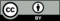 © CC BY 2021 Illustrative Mathematics®númerodecena más cercanacentena más cercana1897312439601lugarnúmeroestimación de Andre
(centena más cercana)estimación de Lin
(decena más cercana)patio de recreo94cafetería163salón de arte36biblioteca13salones de clase216gimnasio109salón de música52total